2017年上半年垦利区普通话水平测试公告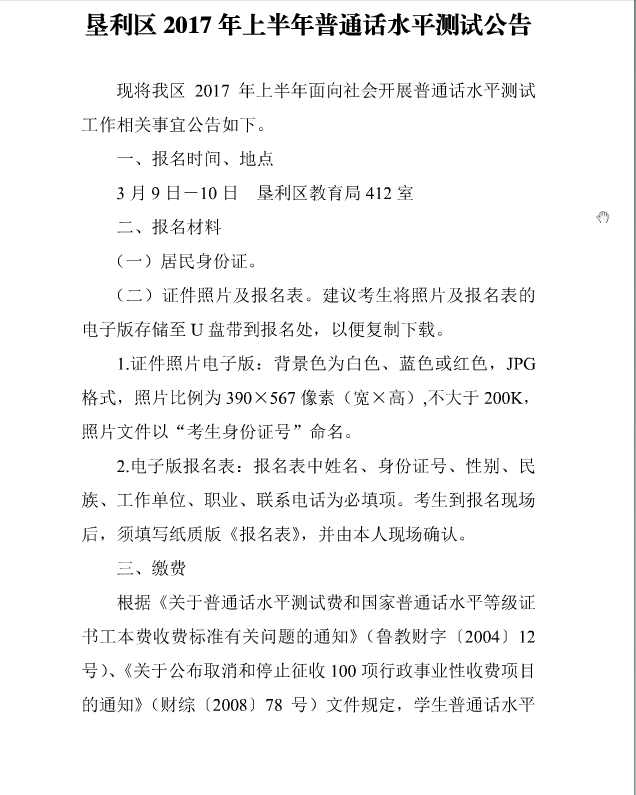 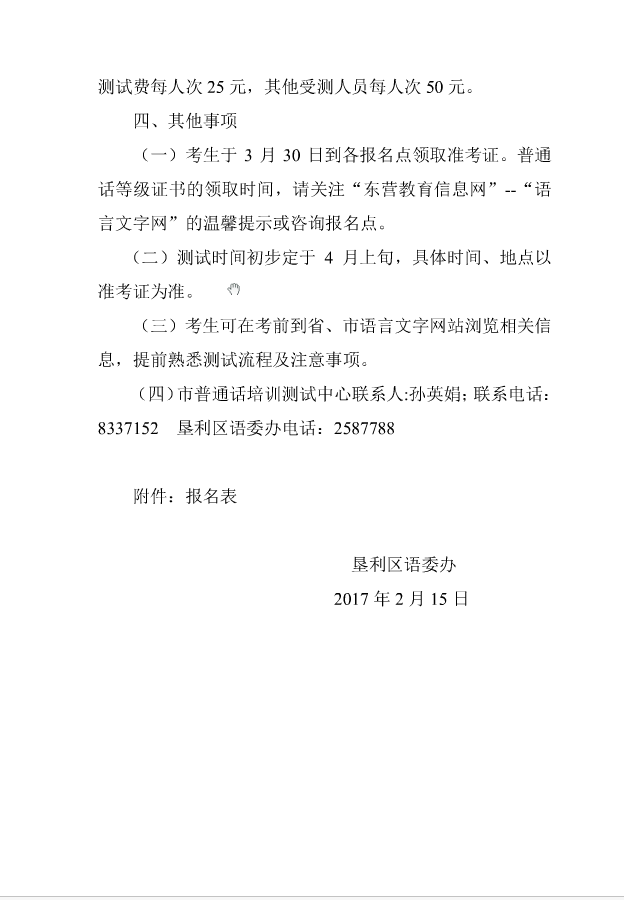 